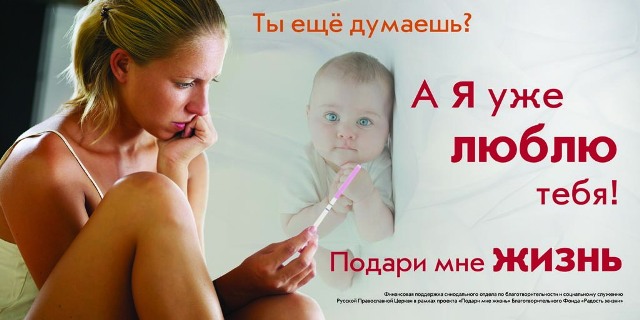 В пользу и против абортов можно привести множество аргументов, но в этой статье всего десять наиболее полно охватывающих аспекты, вызывающие сильнейшие споры.Аргументы «против»Поскольку жизнь человека начинается в момент зачатия, аборт равносилен хладнокровному убийству, ведь делая аборт, женщина лишает жизни не рожденного ребенка. Аборт - это попирание главной идеи человеческой морали, идеи о неприкосновенности жизни человека.Цивилизованное общество не должно допускать безнаказанного причинения намеренного вреда одним человеком другому, и тем более не попустительствовать лишению жизни, а что такое аборт, как не лишение жизни?Усыновление – отличная альтернатива аборту, которая позволяет достичь того же результата, то есть избавиться от ребенка. Например, только в США усыновить ребенка хотят полтора миллиона семейных пар, можно не беспокоиться о том, что ребенок останется невостребованным.Аборт может привести к серьезным осложнениям, которые в дальнейшем могут сделать невозможным зачатие и материнство; аборт увеличивает риск внематочной беременности, а также выкидыша и воспалительных болезней органов таза.Если речь идет о жертве насилия или инцеста, вовремя предпринятые медицинские меры гарантируют, что женщина не забеременеет. Аборт – это наказание, которое несет нерожденный еще ребенок, не совершивший преступления, а наказывать нужно преступника.Аборт нельзя считать всего лишь еще одним методом контрацепции.Женщины, отстаивающие свое право на полный контроль над собственным телом, должны позаботиться об этом контроле до наступления беременности – предохраняться, использовать противозачаточные средства, или, если это невозможно, воздерживаться от интимной близости.Многие граждане выступают против аборта, поэтому использовать их деньги для государственного финансирования абортов аморально.Больше трети абортов делают несовершеннолетние или молодые девушки, у которых нет жизненного опыта, чтобы осознать ошибочность этого решения. Многие из них впоследствии жалеют об этом всю жизнь.Аборт часто влечет за собой тяжелейший стресс и депрессию.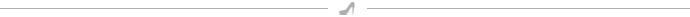 Аргументы «за»В подавляющем большинстве случаев аборт делают на первом триместре, когда плод не может существовать отдельно от матери и функционировать как человек. Поскольку эмбрион соединен с матерью плацентой и пуповиной, его состояние зависит от здоровья матери, поэтому его нельзя рассматривать как человеческую единицу.«Сознание» и «жизнь» - это совершенно разные понятия. Даже если согласиться с тем, что жизнь человека начинается в момент зачатия, что тогда сказать об искусственном оплодотворении? Ведь в этом случае оплодотворенные яйцеклетки, которые используются для оплодотворения in vitro, – тоже чьи-то жизни, но неприкрепившиеся яйцеклетки просто уничтожаются. Следует ли считать это убийством? Если нет, то почему же тогда убийством считается аборт?Усыновление – это не альтернатива аборту, потому что решение об усыновлении женщина принимает сама, а беременность наступает без ее желания. Статистика показывает, что женщины, выносившие и родившие ребенка, очень редко от него отказываются, даже если личные обстоятельства неблагоприятны - таких женщин всего 3%.Аборт – это безопасная медицинская процедура. Подавляющее большинство женщин – 88% - делают аборт в первом триместре. Вероятность возникновения осложнений в случае аборта по медицинским показаниям составляет всего 0,5%, и он никак не влияет на репродуктивное здоровье женщины.Нельзя заставлять женщину вынашивать ребенка, зачатого в результате насилия, - это только усугубит ее психологическую травму, что может привести к самым плачевным последствиям, как для женщины, так и для ребенка. Нередко женщины боятся заявить о насилии или даже не понимают, что могут забеременеть, поэтому средства экстренной контрацепции в данном случае не помогут.Аборт никогда не считался еще одним методом контрацепции. Как известно, иногда беременность наступает даже в случае использования контрацептивов. Только 8% женщин, сделавших аборт, не пользовались никакими средствами контрацепции, что можно скорее объяснить их легкомыслием, чем доступностью абортов.Право женщины полностью контролировать собственное тело – одно из основных гражданских прав в любом цивилизованном обществе. Лишите женщину права распоряжаться своим телом и его плодами – и вы вступите на шаткую почву. Если государство может заставить женщину выносить ребенка, может, тогда заставить ее пройти стерилизацию?Деньги налогоплательщиков используются не для «попустительства разврату», а для того, чтобы у неимущих женщин была возможность воспользоваться таким же уровнем медицинского обслуживания, что у состоятельных женщин. Аборт также входит в медицинское обслуживание. «Финансировать» аборт – все равно, что финансировать войну на Ближнем Востоке или непопулярные реформы. Единственный способ выразить свой протест - это проголосовать на очередных выборах.Судьба несовершеннолетних матерей складывается едва ли удачнее, чем жизнь тех, кто в подростковом возрасте сделал аборт. Они почти наверняка не заканчивают учебу и не получают даже среднее образование; они не могут рассчитывать на нормальную работу и не могут создать нормальные условия для ребенка, завися от помощи социальных служб; у них появляются проблемы со здоровьем, а их брак быстро распадается.Как и любая сложная жизненная ситуация, аборт вызывает стресс. Тем не менее, исследования психиатров показали, что уровень стресса выше до аборта, чем после него.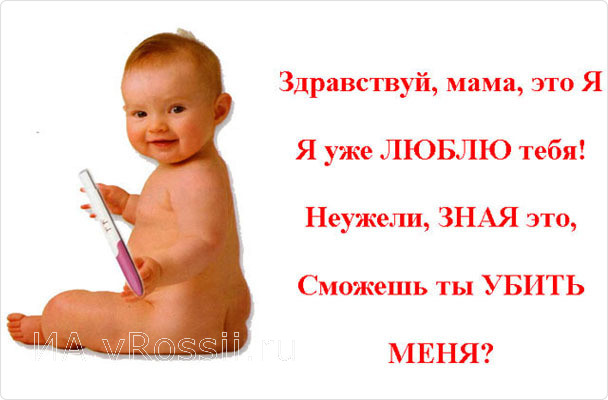 